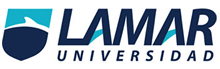 Actividad Preliminar"Conceptos de Epidemiologia Clínica"Krizia Campillo GomezLME2991Medicina basada en evidenciasHistoria de la medicina basada en evidenciasPoco es lo que se conoce de sus orígenes, sus entusiastas promotores fueron calificados como escépticos postrevolucionarios de París de mediados del siglo XIX como Bichat, Louis y Magendie.Respecto de la historia más reciente, a partir de la década de los 60’s, en la Escuela de Medicina de la Universidad McMaster en Hamilton (Ontario, Canadá), surge una novedosa propuesta educativa que es, su orientación comunitaria centrada en las personas, interdisciplinaria y con aprendizaje basado en problemas.David Sackett, es uno de los más prestigiosos investigadores de este grupo, cuando este médico estadounidense comenzó su carrera como investigador clínico y básico en nefrología detectó la importancia de la epidemiología y las estadísticas. Posteriormente fue convocado por John Evans en 1967 a McMaster para comenzar a desarrollar el Departamento de Epidemiología y Bioestadística. Entre las muchas iniciativas que ha promovido en la investigación médica canadiense se incluye la “Task Force on Periodic Health Examinations” de amplia repercusión mundial al resaltar el énfasis en la prevención basada en la evidencia. En 1972, Archie Cochrane (1909-1988), famoso epidemiólogo inglés reconoce que los recursos de salud son siempre limitados, por lo que sugirió que la efectividad de las prácticas relacionadas a la salud debe ser juzgada sobre la base de las pruebas procedentes de trabajos controlados. En 1978 escribió sobre su preocupación por la falta de resúmenes o revisiones que agrupen este tipo de trabajos, publica “Effectiveness and eficiency; random reflections on the health services”, libro bastante influyente en el que argumentaba que los escasos recursos existentes en el cuidado de la salud podían ser eficientemente manejados, solo si conocíamos la efectividad de los tratamientos.Así, en 1991 es acuñada por primera vez en una publicación del ACP Journal Club la expresión “medicina basada en la evidencia”, y a partir de ese momento el crecimiento fue exponencial: publicaciones, libros, cursos, páginas web, etc.Tipos de estudios que se involucranEstudios clínicos epidemiológicos tienen su clasificación según:FinalidadDescriptivosEstudios ecológicosEstudios longitudinalesEstudios transversales Estudios correlaciónalesReporte de casosAnalíticosObservacionalesExperimentales Control de la asignaciónObservacionales CohortesCasos y controlesEstudios híbridos Experimentales Ensayo clínicoEnsayo comunitarioEnsayo de campoSeguimientoTransversales Con seguimientoInicio estudio en relación cronologíaRetrospectivosProspectivosAmbispectivos Dirección temporalHacia delante (desde la exposición hacia el efecto)Hacia atrás (desde el efecto hacia la exposición)Sin sentidoUnidad de análisisEstudios basados en los individuosEstudios ecológicosTipos de sesgos y sus respectivas diferenciasBibliografíaMedicina basada en la evidencia. Dra. Zulma Ortiz, Marcelo García Diéguez, Dr. Enrique Laffaire. Centro de Investigaciones Epidemiológicas de la Academia Nacional de Medicina de Buenos Aires, Centro de Investigaciones Epidemiológicas y Universidad Nacional del Sur. Noviembre de 1998.Tipos de diseños de investigación. Curso de introducción a la metodología  de la investigación (II) Laura Martínez García. Centro Cochrane Iberoamericano. 8 de Febrero de 2011.Arigmón Pallás JM, Jiménez Villa J. Métodos de investigación clínica y epidemiológica.  3ªed. Madrid: Elsevier; 2004. Mauricio Hernández Ávila, Ph.D. Francisco Garrido, M.C., M. en C., Eduardo Salazar-Martínez, Dr. en C. Salud pública de México / vol.42, no.5, septiembre-octubre de 2000. Centro de Investigación en Salud Poblacional, Instituto Nacional de Salud Pública (INSP), Morelos, México. Centro de Investigación en Sistemas de Salud, INSP, Morelos, México. De selecciónDe informaciónDe confusiónSon errores sistemáticos que se introducen durante la selección o el seguimiento de la población en estudio y que propician una conclusión equivocada sobre la hipótesis en evaluación. Pueden ser originados por el mismo investigador o ser el resultado de relaciones complejas en la población en estudio que pueden no ser evidentes para el investigador y pasar desapercibidas.El sesgo de información se refiere a los errores que se introducen durante la medición de la exposición, de los eventos u otras covariables en la  población en estudio, que se presentan de manera diferencial entre los grupos que se comparan, y que ocasionan una conclusión errónea respecto de la hipótesis que se investiga.Puede resultar en una sobre o subestimación de la asociación real. Existe sesgo de confusión cuando observamos una asociación no causal entre la exposición y el evento en estudio o cuando no observamos una asociación real entrela exposición y el evento en estudio por la acción de una tercera variable que no es controlada. Esta(s) variable(s) se denomina(n) factor(es) de confusión o confusor (es).Los resultados de un estudio estarán confundidos cuando los resultados obtenidos en la población en estudio apoyan una conclusión falsa o espuria sobre la hipótesis en evaluación, debido a la influenciade otras variables, que no fueron controladas adecuadamente ya sea durante la fase de diseño o de análisis.